Комитет имущественных отношений администрации Череповецкого муниципального района (далее - Комитет) информирует о размещении объектов услуг:— кадастровый квартал 35:22:0301007;
— площадь 85 кв.м; 
— местоположение: Вологодская область, Череповецкий район, сельское поселение Югское, правый берег реки «Черная» у моста; — цель использования: размещение пунктов проката велосипедов, роликов, самокатов и другого спортивного инвентаря;— срок действия договора о размещении объекта услуг – 1 год с момента заключения;— размер платы за право на заключение договора – 8836 
Заинтересованные в размещении объектов услуг для указанных целей граждане вправе подать заявления о намерении участвовать в аукционе на право заключения договоров о размещении объектов услуг в течение 10 рабочих дней со дня размещения извещения по адресу: г. Череповец, ул. Первомайская, д. 58, каб. 129 лично или посредством почтовой связи.Дата окончания приема заявлений — 17.01.2023.Ознакомиться со схемами границ предполагаемых к использованию земель или частей земельных участков на кадастровом плане территории можно по адресу: Череповец, ул. Первомайская, д. 58, каб. 410, часы работы: пн.-чт.: с 8:00 до 17:15, пт: с 8:00 до 16:00, перерыв на обед: с 12:30 до 13:30.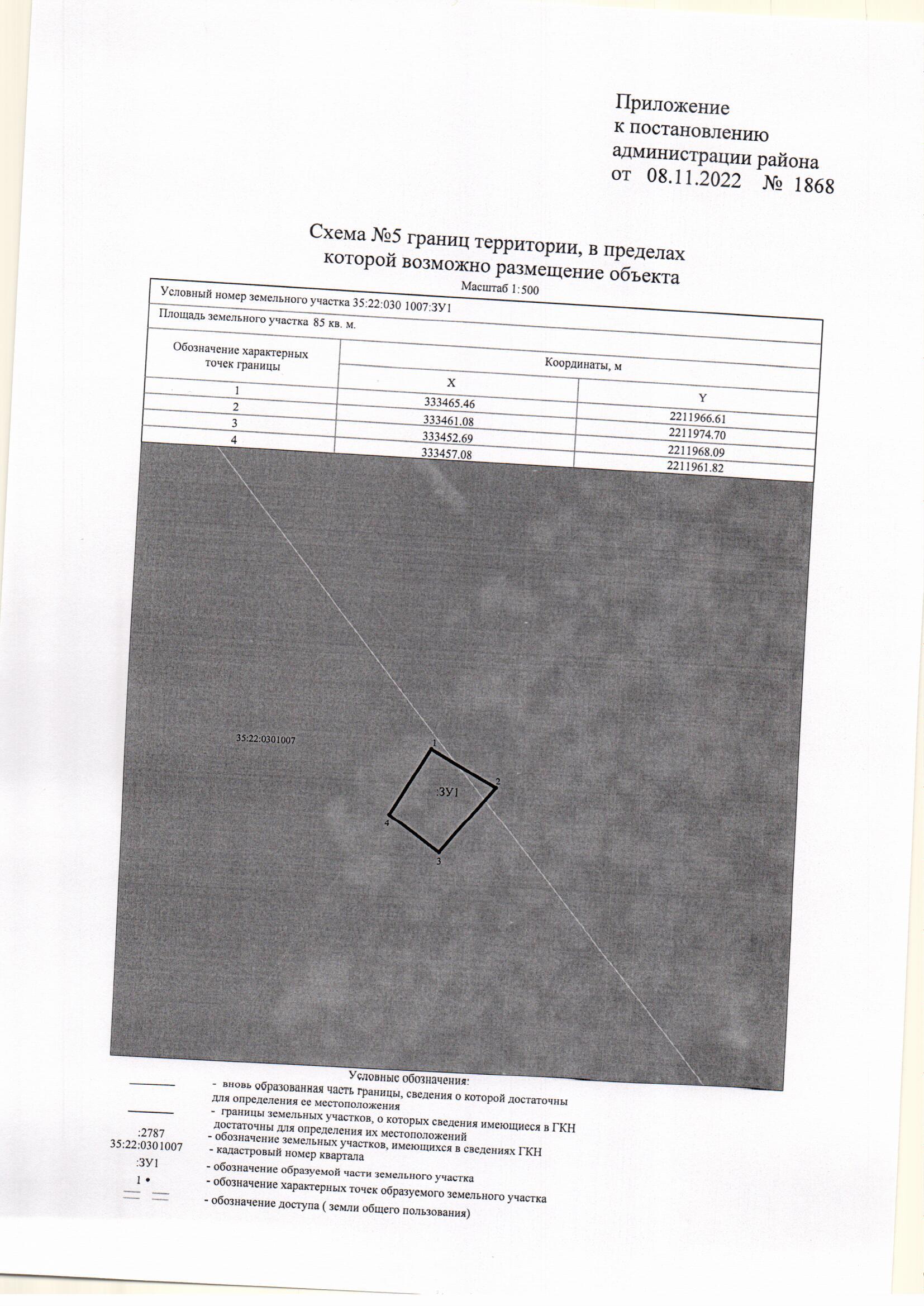 